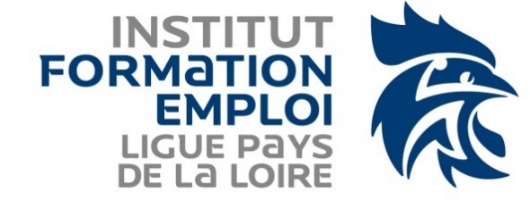 ATTESTATION DE PRISE EN CHARGE FINANCIERE Nom - Prénom : Est pré-inscrit à la formation : Le coût pédagogique de cette formation sera pris en charge par : Mon Club 	 Nom du Club : N° Affiliation (62xxyyy) :  L’OPCO AFDAS (concerne les salariés d’une structure Handball) Moi-même, via mon Compte Personnel de Formation (tarif salarié) Moi-même  Autre : Les frais annexes éventuels (restauration et/ou hébergement) de cette formation seront pris en charge par : Mon Club 	 Nom du Club : N° Affiliation (62xxyyy) :  L’OPCO AFDAS (concerne les salariés d’une structure Handball) Moi-même, via mon Compte Personnel de Formation (tarif salarié) Moi-même  Autre : Je soussigné(e)                                                                                                  		atteste sur l’honneur que les informations ci-dessus sont exactes.Signature : 					